         РОЛЬ СЕМЬИ В РАЗВИТИИ РЕЧИ РЕБЁНКА СТАРШЕГО ДОШКОЛЬНОГО ВОЗРАСТА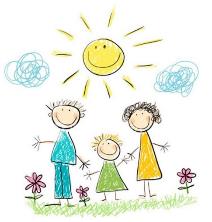 Воспитание правильной и чистой речи у ребенка — одна из важных задач в общей системе работы по обучению родному языку. Чем богаче и правильнее речь ребенка, тем легче ему высказывать свои мысли, тем шире его возможности познать действительность, полноценнее будущие взаимоотношения с детьми и взрослыми, его поведение, а, следовательно, и его личность в целом.Ваш ребёнок скоро пойдёт в школу… Вам хочется, чтобы он учился с интересом, радостью, старанием. Но всё ли Вы сделали для того, чтобы ребёнок был готов к этому? Достаточно ли развита его речь? Ведь от неё зависят его успехи в усвоении предметов школьной программы.Развитию грамотной речи способствуют словесные игры. Не поучать и обучать, а играть с ним, фантазировать, сочинять, придумывать - вот что необходимо ребёнку.В 5—6 лет  дети, имеющие недостатки речи, болезненно ощущают их, становятся застенчивыми, замкнутыми, а некоторые и раздражительными. У таких детей можно наблюдать проявление агрессии по отношению к сверстникам, а иногда и к взрослым.Наша задача — воспитание полноценной личности. Для этого необходимо создать условия для свободного общения ребенка с коллективом. Сделать все для того, чтобы дети, возможно, раньше хорошо овладели родной речью, говорили правильно и красиво.Стоит отметить, что правильное чистое произношение звуков и слов формируется в период обучения ребенка грамоте, так как письменная речь формируется на основе устной. На что же следует обращать большее внимание в организации домашних занятий? Как правильно помочь ребенку? Что зависит от вас, родителей? Особое внимание следует обратить на слух. Слуху принадлежит важная роль в овладении ребенком речью, в правильном и своевременном усвоении звуков. Слыша речь, отдельные слова, звуки, ребенок начинает и сам произносить их. Даже при незначительном снижении слуха он лишается возможности нормально воспринимать речь. Поэтому родителям очень важно обращать внимание на развитие слуха малыша. Необходимо оберегать слух ребенка от постоянных сильных звуковых взаимодействий.Родители должны беречь еще неокрепший голосовой аппарат ребенка, не допускать чрезмерно громкой речи, особенно в холодную погоду, приучать дышать через нос, предупреждать хронический насморк.Ребенок овладевает речью по подражанию. Поэтому очень важно, чтобы вы -взрослые следили за своим произношением, говорили не торопясь, четко произносили все звуки и слова.Нередко причиной неправильного произношения звуков является подражание ребенком дефектной речи взрослых, старших братьев, сестер, товарищей, с которыми малыш часто общается.В семье для ребенка необходимо создавать такие условия, чтобы он испытывал удовлетворение от общения с взрослыми, старшими братьями и сестрами, получал от них не только новые знания, но и обогащал свой словарный запас, учился верно, строить предложения, правильно и четко произносить звуки и слова, интересно рассказывать.Еще важно отметить, что занятия станут наиболее успешными, если они доставляют удовольствие. Положительный эмоциональный настрой совершенно необходим, поскольку занятия по принуждению, при негативном отношении к ним со стороны ребенка не дают и не могут для положительного результата. 